Dear Parent(s) and Caregiver(s),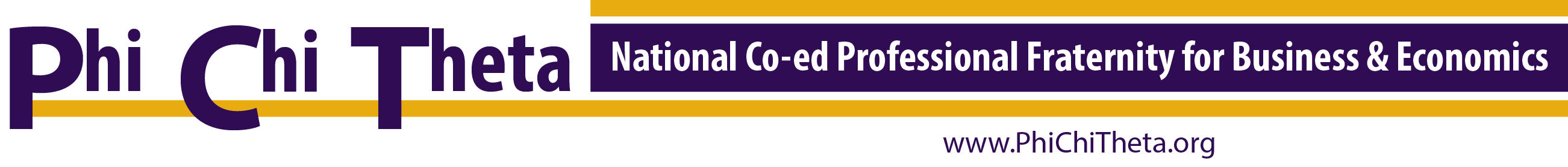 We hope that you and your family have had a safe and enjoyable winter holiday break. Phi Chi Theta Fraternity considers the health, safety, and welfare of students to be our number one priority. We would like to ask your assistance as we prepare for the return of our students to campus this semester.Attached please find a copy or the risk management policies of our organization. We make every effort to ensure that each student understands these policies. These policies are provided to each student several times a year. Drinking and all forms of hazing are always prohibited within our organization. We are asking all parents to also take time please to seriously talk with your student about these policies, and the importance of having a balanced and responsible social life when they return to campus. Please also discuss the dangers of binge drinking, which is the major contributing factor to student injuries, deaths, sexual assaults, vehicle accidents, and hazing incidents.All students and chapters are expected to fully comply with these policies and the consequences of not doing so can be tragic. Each year nearly 2,000 college students die from alcohol-related accidents. Studies have shown that parents continue to have considerable positive influence on their children well past college. Please use your influence this semester  and throughout the school year to talk openly about these issues. Gentle repeated reminders do have a positive impact. Such discussions will encourage your student to make good choices and engage in responsible behavior when away from home.Following are some links to resources that you may find helpful:“Helping your Students Engage in a Safe & Enjoyable Fraternal Experience” pdf.Short Video: “Guidance for Parents of College Students Returning to Campus”Short Video for Parents and Students: “A Guide to Responsible Drinking”Short Video: “Parents, Talk With Your Student About Hazing”Phi Chi Theta continually strives to educate our members on ways to conduct chapter activities in a safe manner. Our risk management policies prohibit drinking at all chapter events.  We plan to promote a safe return to college campuses, and we will continue to educate members about the most pressing issues facing fraternities today regarding binge drinking, sexual misconduct, and hazing. Please feel free to refer to the Phi Chi Theta website at www.phichitheta.org for further information on these important topics.Please help us to promote a safe chapter environment for your student.  Your positive influence will make a huge difference. Your student’s safety, health and welfare remain our most important mission.Should you ever have concern about any chapter activity or event please feel free to contact the National Office at (972)245-7202.Thank you for your assistance and support, we sincerely appreciate it.Respectfully,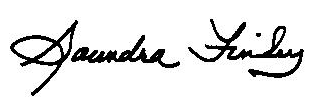   Saundra Finley,  Executive Director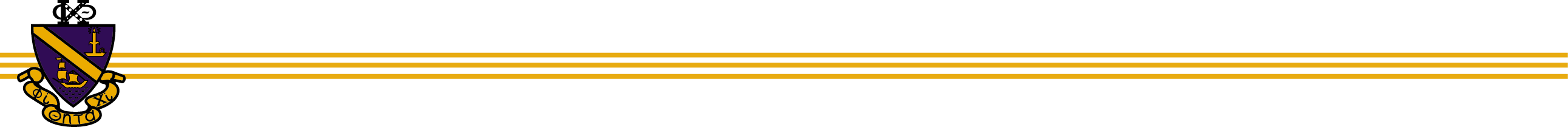 